                                                                                                                                             Моє ім’я _______________________3! 2! 1! Šťastný nový rok!3! 2! 1! Щасливого Нового року!Jak se slavil Silvestr dříve? Která jídla jíme na Nový rok? A po kom se jmenuje poslední den v roce? Po zhlédnutí videí doplňte informace do připravených úkolů.Як раніше зустрічали Сильвестр (Новий рік)? Які продукти ми їмо на Новий рік? А на честь кого названо останній день року? Після перегляду роликів додайте інформацію до підготовлених завдань.

Jak se slavil Nový rokЯк зустрічали Новий рікNebezpečně veselý SilvestrНебезпечно веселий Сильвестр (Небезпечно весела Новорічна ніч) ________________________________________________________Poznačme si v kalendáři…1.  Позначимо в календарі...Poslední den v roce se slaví …………………………………… a první den nového roku najdeme v kalendáři………………………………………….. . Jak to ale bylo v historii?Napiš podle videa, kdy a jak různě mohl dříve začínat nový rok.Останній день року святкується ………………………………………… і перший день нового року можна знайти в календарі ………………………………… ………….. . Але як це було в історії?Після перегляду відео напиши, коли і як по-різному міг Новий рік розпочатися раніше …........................................................................................................................................…........................................................................................................................................Pojmenujme konec roku…2.  Назвемо кінець року...Poslední den v roce se historicky jmenuje podle ……………………………………………, Останній день року історично названо на честь …………………………………………,kterému se podařilo …………………………………………………………………………… . якому вдалося ……………………………………………………………………………… .Máte jiný nápad, podle koho byste rádi pojmenovali poslední den v roce? Proč?У вас є інша ідея, на честь кого ви хотіли б назвати останній день року? Чому?…....................................................................................................................…....................................................................................................................Silvestrovské a novoroční menu3. Сильвестрівське та новорічне менюVe videích jste mohli vidět tradiční silvestrovská i novoroční jídla, která jedli naši předci. Vyberte si z nich některá a sestavte si vlastní jídelníček pro Silvestr i Nový rok.У відеороликах ви могли побачити традиційні сильвестрівські та новорічні страви, які їли наші предки. Виберіть деякі з них та складіть власне меню на Сильвестр та Новий рік.SILVESTROVSKÉ POHOŠTĚNÍНОВОРІЧНІ РОЗВАГИNOVOROČNÍ OBĚDНОВОРІЧНИЙ ОБІД
Co je potřeba nakoupit:Що потрібно купити:
…..............................................................................................................................................           …..............................................................................................................................................…..............................................................................................................................................…..............................................................................................................................................Přípitek4.  ТостV prvních okamžicích nového roku si lidé pronáší přání se skleničkou v ruce a připíjejí ťuknutím. Do levé skleničky napiš, jak tento zvyk vznikl, a do pravé skleničky připiš své vlastní přání do nového roku.У перші миті Нового року люди загадують бажання з келихом у руці та промовивши тост злегка стукають своїм келихом об келихи інших людей. У лівому келиху напишіть, як з'явилася ця звичка, а у правому келиху напишіть своє бажання на Новий рік.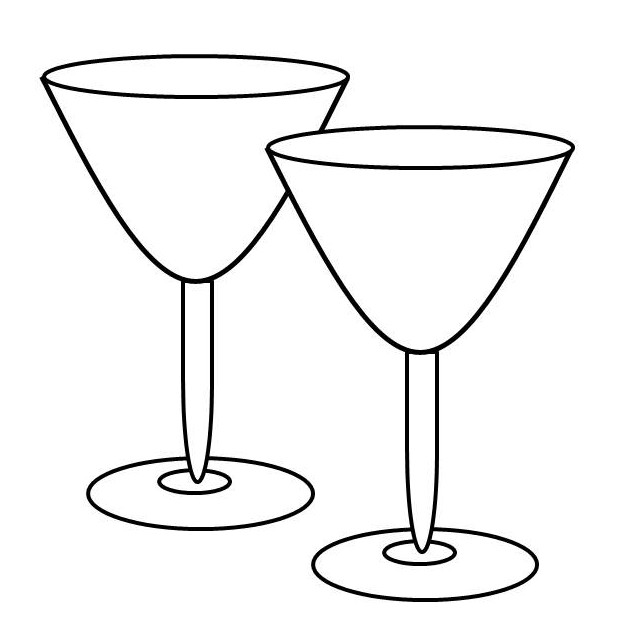 Hodně lidí si dává do nového roku předsevzetí. Vysvětli, co slovo předsevzetí znamená:
Багато людей ставлять собі цілі на новий рік. Поясніть, що означає слово "ціль":Nebo:           Багато людей на початку нового року ставить собі за мету виконати певні завдання у             прийдешньому році. Поясніть, що означає слово "мета":…..............................................................................................................................................           …..............................................................................................................................................           …..............................................................................................................................................Novoroční ohňostroj nebo…?5.  Новорічний феєрверк чи...?Během silvestrovské půlnoci a v prvních nočních hodinách nového roku lidé střílejí rachejtle a petardy. V mnoha městech bývá také na Nový rok večer ohňostroj. V posledních letech se však od tohoto zvyku upouští z důvodu ruchu, který například straší zvířata. Národní muzeum v roce 2020 místo toho vytvořilo ekologičtější variantu – videomapping, tedy promítání speciálních obrazů a efektů na budovu muzea. Do připraveného obrázku zkus navrhnout vlastní podobu videomappingu.Опівночі в Новорічну ніч та в перші нічні години нового року люди стріляють петардами та хлопавками. У багатьох містах також влаштовують феєрверки напередодні Нового року. Проте останніми роками від цього звичаю відмовилися через шум, який, наприклад, лякає тварин. Натомість у 2020 році Національний музей створив більш екологічний варіант — відеомеппінг, тобто проєктування спеціальних зображень та ефектів на будівлю музею. Спробуй розробити власну форму відеомепінгу на підготовленому малюнку.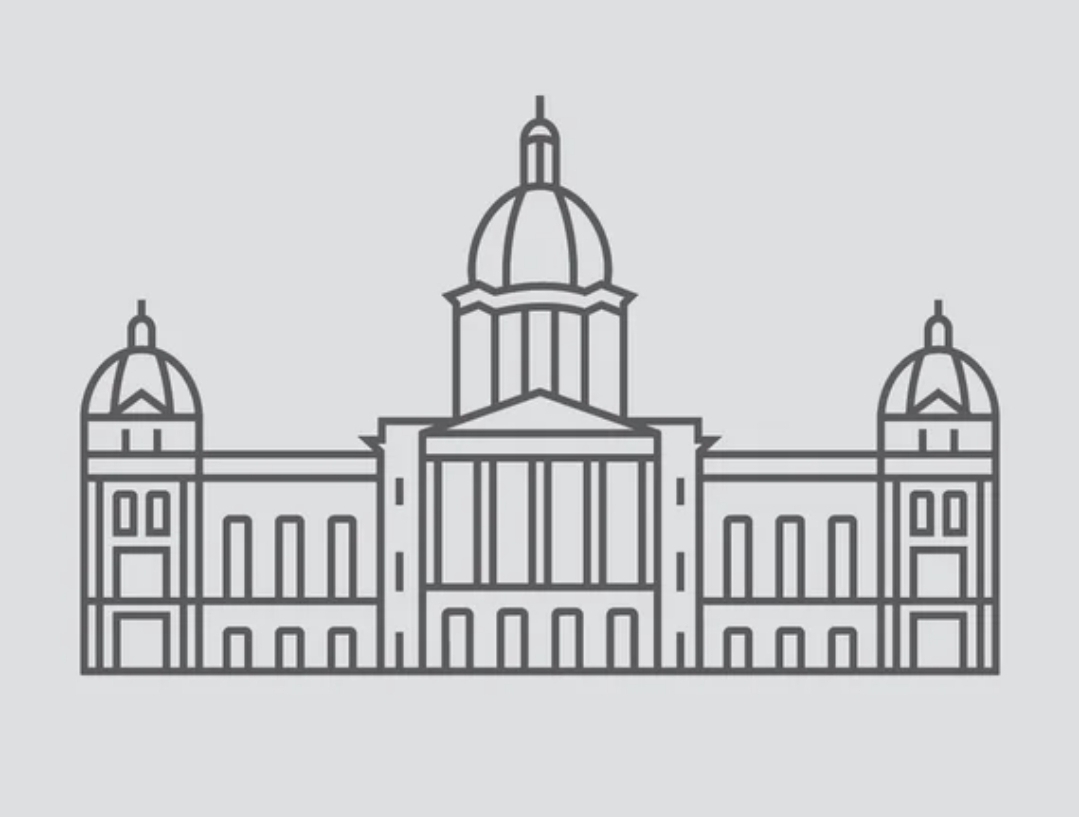 Чого я навчився(лася) з цього заняття: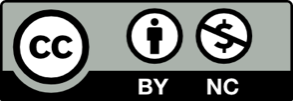 